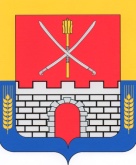 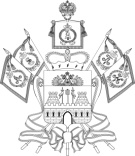 АДМИНИСТРАЦИЯПРОЧНООКОПСКОГО СЕЛЬСКОГО ПОСЕЛЕНИЯНОВОКУБАНСКОГО РАЙОНАПОСТАНОВЛЕНИЕот 05.12.2022									№ 90станица ПрочноокопскаяОб утверждении порядка размещения сведений о доходах, расходах, об имуществе и обязательствах имущественного характера муниципальных служащих администрации Прочноокопского сельского поселения Новокубанского района и членов их семей на официальном сайте администрации Прочноокопского сельского поселения Новокубанского района и предоставления этих сведений средствам массовой информации для опубликованияВ соответствии с Федеральным законом от 25 декабря 2008 года            № 273-ФЗ «О противодействии коррупции», Указом Президента Российской Федерации от 08 июля 2013 года № 613 «Вопросы противодействия коррупции», рассмотрев Протест прокуратуры Новокубанского района от 06 октября 2022 года № 7-02-2022/4004-22-20030038, п о с т а н о в л я ю: 1. Утвердить порядок размещения сведений о доходах, расходах, об имуществе и обязательствах имущественного характера муниципальных служащих администрации Прочноокопского сельского поселения Новокубанского района и членов их семей на официальном сайте администрации Прочноокопского сельского поселения Новокубанского района и предоставления этих сведений средствам массовой информации для опубликования согласно приложению.2. Постановление администрации Прочноокопского сельского поселения Новокубанского района от 02 апреля 2014 года №23 «Об утверждении Порядка размещения сведений о доходах, расходах, об имуществе и обязательствах имущественного характера лиц, замещающих муниципальные должности и должности муниципальной службы в администрации Прочноокопского сельского поселения Новокубанского района, замещение которых влечет за собой обязанность представлять сведения о своих доходах, расходах, об имуществе и обязательствах имущественного характера их супругов и несовершеннолетних детей на официальном сайте администрации муниципального образования Новокубанский район и предоставления этих сведений общероссийским средствам массовой информации для опубликования» считать утратившим силу.3. Контроль за выполнением настоящего постановления оставляю за собой.4. Постановление вступает в силу со дня его официального опубликования в информационном бюллетене «Вестник Прочноокопского сельского поселения» и подлежит размещению на официальном сайте администрации Прочноокопского сельского поселения Новокубанского района.Глава Прочноокопского сельского поселения Новокубанского района 						Р.Ю.ЛысенкоПриложение к постановлению администрации Прочноокопского сельского поселения Новокубанского района от ____________. № _______ПОРЯДОКразмещения сведений о доходах, расходах, об имуществе и обязательствах имущественного характера муниципальных служащих администрации Прочноокопского сельского поселения Новокубанского района и членов их семей на официальном сайте администрации Прочноокопского сельского поселения Новокубанского района и предоставления этих сведений средствам массовой информации для опубликования1. Настоящий Порядок разработан в соответствии с Федеральным законом от 25 декабря 2008 года № 273-ФЗ «О противодействии коррупции», Указом Президента Российской Федерации от 08 июля 2013 года № 613 «Вопросы противодействия коррупции»,2. Специалист, курирующий кадровую работу администрации Прочноокопского сельского поселения Новокубанского района (далее – специалист)  обязан размещать сведения о доходах, расходах, об имуществе и обязательствах имущественного характера муниципальных служащих администрации Прочноокопского сельского поселения Новокубанского района и членов их семей (далее - сведения о доходах, расходах, об имуществе и обязательствах имущественного характера) на официальном сайте администрации Прочноокопского сельского поселения Новокубанского района (далее - официальный сайт), а также предоставлять эти сведения средствам массовой информации для опубликования в связи с их запросами.3. На официальном сайте администрации Прочноокопского сельского поселения Новокубанского района размещаются и средствам массовой информации предоставляются для опубликования следующие сведения о доходах, расходах, об имуществе и обязательствах имущественного характера:а) перечень объектов недвижимого имущества, принадлежащих муниципальному служащему, его супруге (супругу) и несовершеннолетним детям на праве собственности или находящихся в его пользовании, с указанием вида, площади и страны расположения каждого из них;б) перечень транспортных средств с указанием вида и марки, принадлежащих на праве собственности муниципальному служащему, его супруге (супругу) и несовершеннолетним детям;в) декларированный годовой доход муниципального служащего, его супруги (супруга) и несовершеннолетних детей;г) сведения об источниках получения средств, за счет которых муниципальным служащим, его супругой (супругом) и (или) несовершеннолетними детьми в течение календарного года, предшествующего году представления сведений (далее - отчетный период), совершены сделки по приобретению земельного участка, другого объекта недвижимого имущества, транспортного средства, ценных бумаг, акций (долей участия, паев в уставных (складочных) капиталах организаций), цифровых финансовых активов, цифровой валюты, если общая сумма таких сделок превышает общий доход данного лица и его супруги (супруга) за три последних года, предшествующих отчетному периоду.4. В размещаемых на официальных сайтах и предоставляемых средствам массовой информации для опубликования сведениях о доходах, расходах, об имуществе и обязательствах имущественного характера запрещается указывать:а) иные сведения (кроме указанных в пункте 2 настоящего Положения) о доходах, расходах муниципального служащего, его супруги (супруга) и несовершеннолетних детей, об имуществе, принадлежащем на праве собственности названным лицам, и об их обязательствах имущественного характера;б) персональные данные супруги (супруга), детей и иных членов семьи муниципального служащего;в) данные, позволяющие определить место жительства, почтовый адрес, телефон и иные индивидуальные средства коммуникации муниципального служащего, его супруги (супруга), детей и иных членов семьи;г) данные, позволяющие определить местонахождение объектов недвижимого имущества, принадлежащих муниципальному служащему, его супруге (супругу), детям, иным членам семьи на праве собственности или находящихся в их пользовании;д) информацию, отнесенную к государственной тайне или являющуюся конфиденциальной.5. Сведения о доходах, расходах, об имуществе и обязательствах имущественного характера, указанные в пункте 2 настоящего Положения, за весь период замещения муниципальным служащим должности, замещение которой влечет за собой размещение его сведений о доходах, расходах, об имуществе и обязательствах имущественного характера, а также сведения о доходах, расходах, об имуществе и обязательствах имущественного характера его супруги (супруга) и несовершеннолетних детей находятся на официальном сайте того органа, в котором муниципальный служащий замещает должность, и ежегодно обновляются в течение 14 рабочих дней со дня истечения срока, установленного для их подачи.6. Размещение на официальном сайте сведений о доходах, об имуществе и обязательствах имущественного характера, указанных в пункте 2 настоящего Положения, обеспечивается специалистом.7. Специалист:а) в трехдневный срок со дня поступления запроса от средства массовой информации сообщают о нем муниципальному служащему, в отношении которого поступил запрос;б) в семидневный срок со дня поступления запроса от средства массовой информации обеспечивают предоставление ему сведений, указанных в пункте 2 настоящего Положения, в том случае, если запрашиваемые сведения отсутствуют на официальном сайте.8. Специалист несет в соответствии с законодательством Российской Федерации ответственность за несоблюдение настоящего Положения, а также за разглашение сведений, отнесенных к государственной тайне или являющихся конфиденциальными.Глава Прочноокопского сельского поселения Новокубанского района 						 Р.Ю.ЛысенкоЛИСТ СОГЛАСОВАНИЯпроекта постановления администрации Прочноокопского сельского поселения Новокубанского района от  «_____»______________ 2022 г. №_______«Об утверждении порядка размещения сведений о доходах, расходах, об имуществе и обязательствах имущественного характера муниципальных служащих администрации Прочноокопского сельского поселения Новокубанского района и членов их семей на официальном сайте администрации Прочноокопского сельского поселения Новокубанского района и предоставления этих сведений средствам массовой информации для опубликования»Проект подготовил и внес:Главный  специалист администрацииПрочноокопского сельского поселенияНовокубанского района_________________Н.С.АталянПроект согласован:Заместитель главы Прочноокопскогосельского поселения Новокубанского района________________О.В.БезнебееваГлавный  специалист администрацииПрочноокопского сельского поселенияНовокубанского района________________И.В.Шульц